Temat: Utrwalenie Wiadomości.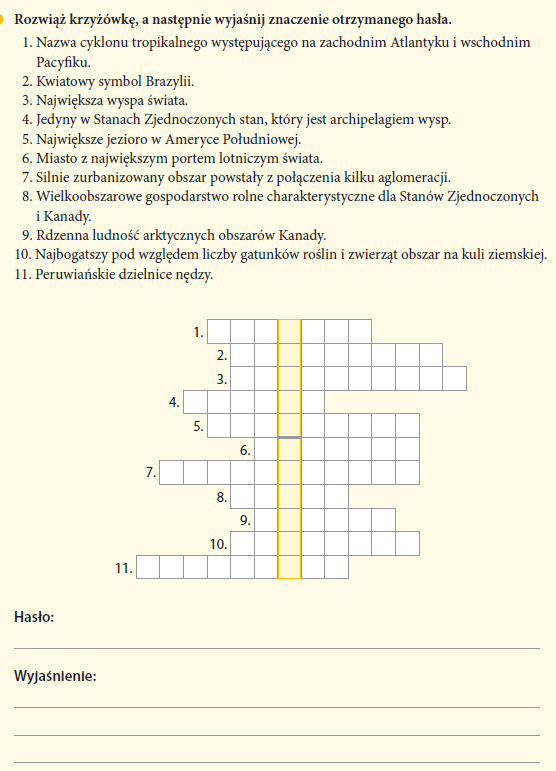 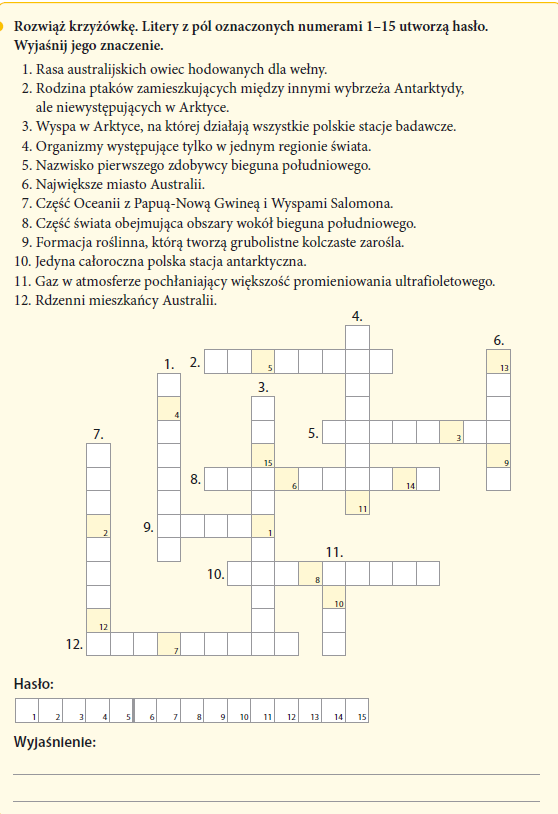 Nie trzeba wysyłać tych ćwiczeń.